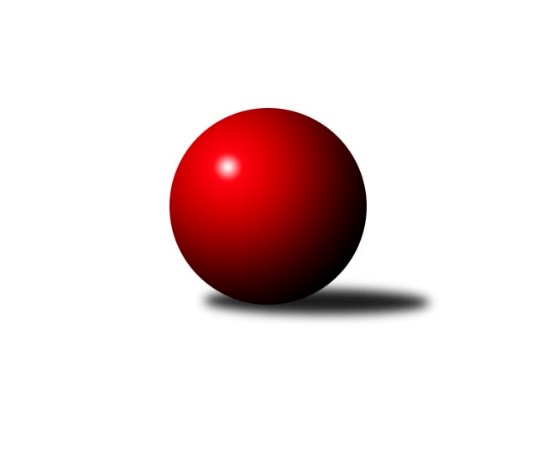 Č.17Ročník 2013/2014	28.2.2014Nejlepšího výkonu v tomto kole: 1598 dosáhlo družstvo: TJ Zubří ˝B˝Okresní přebor Nový Jičín 2013/2014Výsledky 17. kolaSouhrnný přehled výsledků:KK Lipník nad Bečvou ˝B˝	- TJ Nový Jičín˝B˝	8:2	1560:1315		27.2.TJ Spartak Bílovec˝B˝	- TJ Frenštát p.R. ˝B˝	4:6	1536:1579		27.2.TJ Zubří ˝B˝	- Kelč˝B˝	6:4	1598:1498		28.2.Tabulka družstev:	1.	TJ Zubří ˝B˝	17	12	1	4	117 : 53 	 	 1602	25	2.	KK Lipník nad Bečvou ˝B˝	17	12	1	4	117 : 53 	 	 1530	25	3.	TJ Spartak Bílovec˝B˝	17	8	0	9	78 : 92 	 	 1531	16	4.	TJ Frenštát p.R. ˝B˝	17	8	0	9	78 : 92 	 	 1454	16	5.	Kelč˝B˝	17	7	0	10	64 : 106 	 	 1452	14	6.	TJ Nový Jičín˝B˝	17	3	0	14	56 : 114 	 	 1427	6Podrobné výsledky kola:	 KK Lipník nad Bečvou ˝B˝	1560	8:2	1315	TJ Nový Jičín˝B˝	Jaroslav Koppa	 	 189 	 203 		392 	 2:0 	 374 	 	185 	 189		Ján Pelikán	Jana Kulhánková	 	 182 	 198 		380 	 2:0 	 235 	 	138 	 97		Jana Pelikánová	Radek Lankaš *1	 	 179 	 199 		378 	 2:0 	 291 	 	152 	 139		Jiří Plešek	Martin Sekanina	 	 194 	 216 		410 	 0:2 	 415 	 	194 	 221		Jan Schwarzerrozhodčí: střídání: *1 od 51. hodu Jan ŠpalekNejlepší výkon utkání: 415 - Jan Schwarzer	 TJ Spartak Bílovec˝B˝	1536	4:6	1579	TJ Frenštát p.R. ˝B˝	Emil Rubač	 	 182 	 198 		380 	 0:2 	 420 	 	215 	 205		Miroslav Makový	Miloš Šrot	 	 194 	 183 		377 	 2:0 	 353 	 	180 	 173		Tomáš Hromada	Jaroslav Černý	 	 183 	 188 		371 	 0:2 	 410 	 	205 	 205		Jiří Petr	Antonín Fabík	 	 205 	 203 		408 	 2:0 	 396 	 	198 	 198		Tomáš Binekrozhodčí: Nejlepší výkon utkání: 420 - Miroslav Makový	 TJ Zubří ˝B˝	1598	6:4	1498	Kelč˝B˝	Josef Šturma	 	 191 	 201 		392 	 0:2 	 403 	 	190 	 213		Jan Špalek	Jaroslav Jurka	 	 209 	 215 		424 	 2:0 	 318 	 	143 	 175		Jana Kulhánková	Libor Vančura	 	 199 	 196 		395 	 0:2 	 399 	 	203 	 196		Marie Pavelková	Dušan Cibulec	 	 214 	 173 		387 	 2:0 	 378 	 	213 	 165		Martin Jarábekrozhodčí: Nejlepší výkon utkání: 424 - Jaroslav JurkaPořadí jednotlivců:	jméno hráče	družstvo	celkem	plné	dorážka	chyby	poměr kuž.	Maximum	1.	Jaroslav Jurka 	TJ Zubří ˝B˝	404.70	279.4	125.3	6.4	5/6	(426)	2.	Roman Janošek 	TJ Zubří ˝B˝	404.00	286.0	118.0	8.1	4/6	(429)	3.	Jiří Křenek 	TJ Zubří ˝B˝	403.29	279.7	123.6	4.5	6/6	(430)	4.	Jaroslav Pavlát 	TJ Zubří ˝B˝	402.58	277.1	125.5	6.3	6/6	(426)	5.	Jan Krupa ml. 	TJ Zubří ˝B˝	401.53	281.3	120.3	5.9	5/6	(421)	6.	Antonín Fabík 	TJ Spartak Bílovec˝B˝	398.43	277.5	120.9	7.0	5/6	(418)	7.	Josef Šturma 	TJ Zubří ˝B˝	398.36	280.9	117.4	7.8	5/6	(415)	8.	Libor Vančura 	TJ Zubří ˝B˝	397.50	282.4	115.1	9.8	4/6	(417)	9.	Vlastimila Kolářová 	KK Lipník nad Bečvou ˝B˝	394.25	273.9	120.4	8.2	5/6	(413)	10.	Jaroslav Černý 	TJ Spartak Bílovec˝B˝	393.22	278.5	114.7	7.4	6/6	(416)	11.	Emil Rubač 	TJ Spartak Bílovec˝B˝	392.02	276.9	115.1	7.7	6/6	(435)	12.	Jaroslav Koppa 	KK Lipník nad Bečvou ˝B˝	391.35	271.1	120.3	6.6	6/6	(430)	13.	Jiří Petr 	TJ Frenštát p.R. ˝B˝	388.55	262.9	125.7	11.2	5/6	(410)	14.	Miroslav Makový 	TJ Frenštát p.R. ˝B˝	383.94	273.6	110.4	9.5	6/6	(442)	15.	Jan Schwarzer 	TJ Nový Jičín˝B˝	381.82	269.5	112.4	10.8	5/6	(415)	16.	Jan Špalek 	KK Lipník nad Bečvou ˝B˝	381.50	271.7	109.8	9.9	5/6	(434)	17.	Tomáš Richtar 	Kelč˝B˝	380.67	267.4	113.2	9.0	6/6	(422)	18.	Marie Pavelková 	Kelč˝B˝	380.57	265.4	115.2	9.1	4/6	(420)	19.	Jiří Kolář 	KK Lipník nad Bečvou ˝B˝	380.23	273.2	107.0	10.2	6/6	(415)	20.	Jaroslav Riedel 	TJ Nový Jičín˝B˝	376.40	270.1	106.3	11.9	5/6	(394)	21.	Tomáš Binek 	TJ Frenštát p.R. ˝B˝	374.84	268.5	106.3	9.1	6/6	(431)	22.	Ján Pelikán 	TJ Nový Jičín˝B˝	371.61	267.9	103.8	10.8	4/6	(434)	23.	Miloš Šrot 	TJ Spartak Bílovec˝B˝	368.27	266.1	102.2	9.9	6/6	(429)	24.	Martin Jarábek 	Kelč˝B˝	358.93	261.7	97.2	14.7	6/6	(410)	25.	Radek Chovanec 	TJ Nový Jičín˝B˝	357.13	263.3	93.9	11.3	4/6	(373)	26.	Zdeněk Sedlář 	Kelč˝B˝	338.50	239.6	98.9	12.3	6/6	(359)	27.	Tomáš Hromada 	TJ Frenštát p.R. ˝B˝	338.00	246.6	91.4	12.8	4/6	(379)	28.	Tomáš Polášek 	TJ Nový Jičín˝B˝	337.77	252.5	85.3	15.9	5/6	(360)	29.	Jiří Plešek 	TJ Nový Jičín˝B˝	336.51	243.4	93.1	14.1	5/6	(377)	30.	Pavel Hedviček 	TJ Frenštát p.R. ˝B˝	298.67	222.5	76.2	20.5	6/6	(319)		Jaromír Matějek 	TJ Frenštát p.R. ˝B˝	416.67	279.5	137.2	8.0	2/6	(449)		Jiří Janošek 	Kelč˝B˝	403.00	271.0	132.0	5.0	1/6	(427)		Jana Hrňová 	TJ Nový Jičín˝B˝	401.00	259.0	142.0	4.0	1/6	(401)		Jiří Ondřej 	TJ Zubří ˝B˝	392.44	267.1	125.4	9.2	3/6	(409)		Jaroslav Pavlíček 	TJ Zubří ˝B˝	390.00	283.0	107.0	15.0	1/6	(390)		Radek Lankaš 	KK Lipník nad Bečvou ˝B˝	387.00	270.0	117.0	7.0	1/6	(387)		Dušan Cibulec 	TJ Zubří ˝B˝	387.00	272.0	115.0	11.0	1/6	(387)		Jan Mlčák 	Kelč˝B˝	382.67	275.2	107.4	8.2	3/6	(435)		Štěpán Krůpa 	TJ Zubří ˝B˝	376.67	274.3	102.3	14.0	1/6	(401)		Jana Kulhánková 	KK Lipník nad Bečvou ˝B˝	374.75	262.8	112.0	10.0	3/6	(419)		Martin Sekanina 	KK Lipník nad Bečvou ˝B˝	367.67	268.5	99.2	9.8	3/6	(410)		Josef Chvatík 	Kelč˝B˝	357.00	257.5	99.5	12.5	2/6	(368)		Ota Beňo 	TJ Spartak Bílovec˝B˝	352.72	260.7	92.1	13.3	3/6	(380)		Eva Birošíková 	TJ Nový Jičín˝B˝	346.75	258.5	88.3	13.3	2/6	(394)		Jiří Dvořák 	TJ Spartak Bílovec˝B˝	343.00	243.3	99.7	12.7	3/6	(371)		Ladislav Mandák 	KK Lipník nad Bečvou ˝B˝	331.50	254.0	77.5	18.0	2/6	(362)		Radomír Koleček 	Kelč˝B˝	322.00	225.0	97.0	14.0	1/6	(322)		Zdeněk Zouna 	TJ Frenštát p.R. ˝B˝	306.75	227.5	79.3	20.4	3/6	(348)		Jana Pelikánová 	TJ Nový Jičín˝B˝	235.00	188.0	47.0	28.0	1/6	(235)Sportovně technické informace:Starty náhradníků:registrační číslo	jméno a příjmení 	datum startu 	družstvo	číslo startu
Hráči dopsaní na soupisku:registrační číslo	jméno a příjmení 	datum startu 	družstvo	Program dalšího kola:18. kolo12.3.2014	st	17:00	TJ Frenštát p.R. ˝B˝ - KK Lipník nad Bečvou ˝B˝	13.3.2014	čt	17:00	Kelč˝B˝ - TJ Nový Jičín˝B˝	14.3.2014	pá	17:00	TJ Zubří ˝B˝ - TJ Spartak Bílovec˝B˝	Nejlepší šestka kola - absolutněNejlepší šestka kola - absolutněNejlepší šestka kola - absolutněNejlepší šestka kola - absolutněNejlepší šestka kola - dle průměru kuželenNejlepší šestka kola - dle průměru kuželenNejlepší šestka kola - dle průměru kuželenNejlepší šestka kola - dle průměru kuželenNejlepší šestka kola - dle průměru kuželenPočetJménoNázev týmuVýkonPočetJménoNázev týmuPrůměr (%)Výkon4xJaroslav JurkaZubří B4242xJan SchwarzerNový Jičín B111.884157xMiroslav MakovýFrenštát B4201xMartin SekaninaLipník B110.534102xJan SchwarzerNový Jičín B4153xJaroslav JurkaZubří B109.644245xJiří PetrFrenštát B4107xMiroslav MakovýFrenštát B108.024201xMartin SekaninaLipník B4106xJaroslav KoppaLipník B105.683926xAntonín FabíkBílovec B4086xJiří PetrFrenštát B105.45410